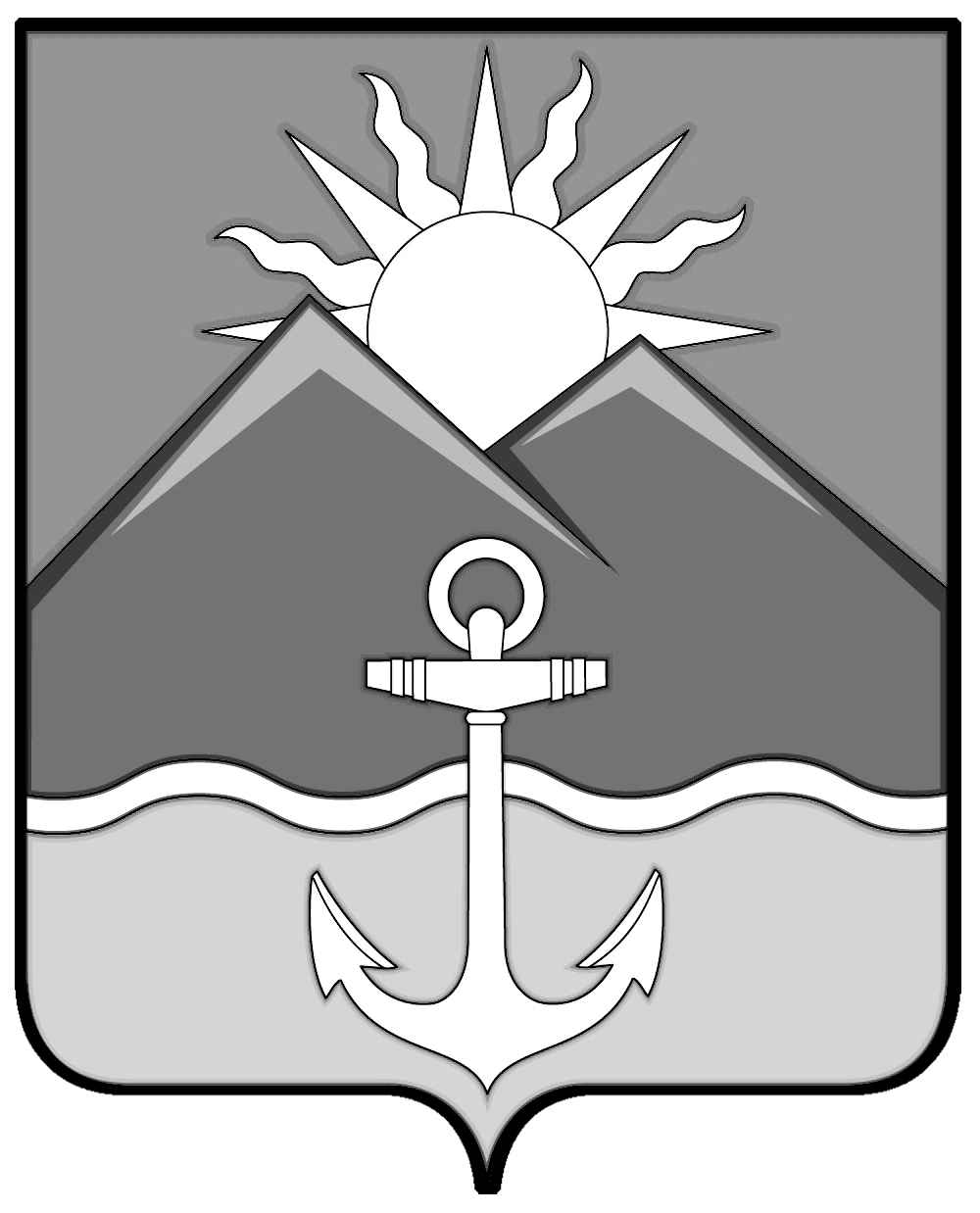                  ДУМА  ХАСАНСКОГО МУНИЦИПАЛЬНОГО РАЙОНАРЕШЕНИЕ                                                    пгт Славянка20.12.2019                                            				                        № 123В соответствии с Федеральным законом от 6 октября 2003 года № 131-ФЗ «Об общих принципах организации местного самоуправления в Российской Федерации», Федеральным законом от 21 декабря 2001 года № 178-ФЗ «О приватизации государственного и муниципального имущества», Уставом Хасанского муниципального района, Нормативным правовым актом от 02.03.2012 № 132-НПА «О порядке и условиях приватизации муниципального имущества Хасанского муниципального района», Нормативным правовым актом от 28.10.2019 № 24-НПА «О внесении изменений в Нормативный правовой акт                   «О  программе приватизации имущества, находящегося в собственности Хасанского муниципального района, на 2019 год»,          Дума Хасанского муниципального районаРЕШИЛА:	1. Утвердить условия приватизации имущества, находящегося в собственности Хасанского муниципального района, на 2019 год (прилагается).		2. Настоящее решение вступает в силу со дня его принятия.Председатель Думы                                                                             В.П.Ильина                                                           Приложениек решению Думы Хасанского                                                                               муниципального района                                                                         от 20.12.2019 № 123УСЛОВИЯПРИВАТИЗАЦИИ ИМУЩЕСТВА, НАХОДЯЩЕГОСЯ В СОБСТВЕННОСТИХАСАНСКОГО МУНИЦИПАЛЬНОГО РАЙОНА, НА 2019 ГОДОб утверждении условий приватизации имущества, находящегося в собственности Хасанского муниципального района,на 2019 год№ п/пНаименование имуществаАдресМестонахождение имуществаСпособ приватизацииНачальная цена приватизируемого имущества (без НДС), руб.Размер задатка (20% от начальной цены), руб.Форма подачи предложения о цене1Транспортное средство ПАЗ 32053-70, идентификационный № (VIN) X1M3205CXB0003955,  категория ТС – D, год изготовления 2011, модель 523400,  № двигателя B1005138, шасси  (рама) отсутствует, кузов № X1M3205СХВ0003955, цвет кузова желтый, мощность двигателя 124 л.с.(91.2), рабочий объем двигателя 4670 куб.см., тип двигателя бензиновый, экологический класс – третий, разрешенная максимальная масса, кг – 6270, масса без нагрузки, кг – 5080Приморский край, Хасанский район, пгт Славянка, ул. Свободная, 3Аукцион479 200,095 840,0открытая